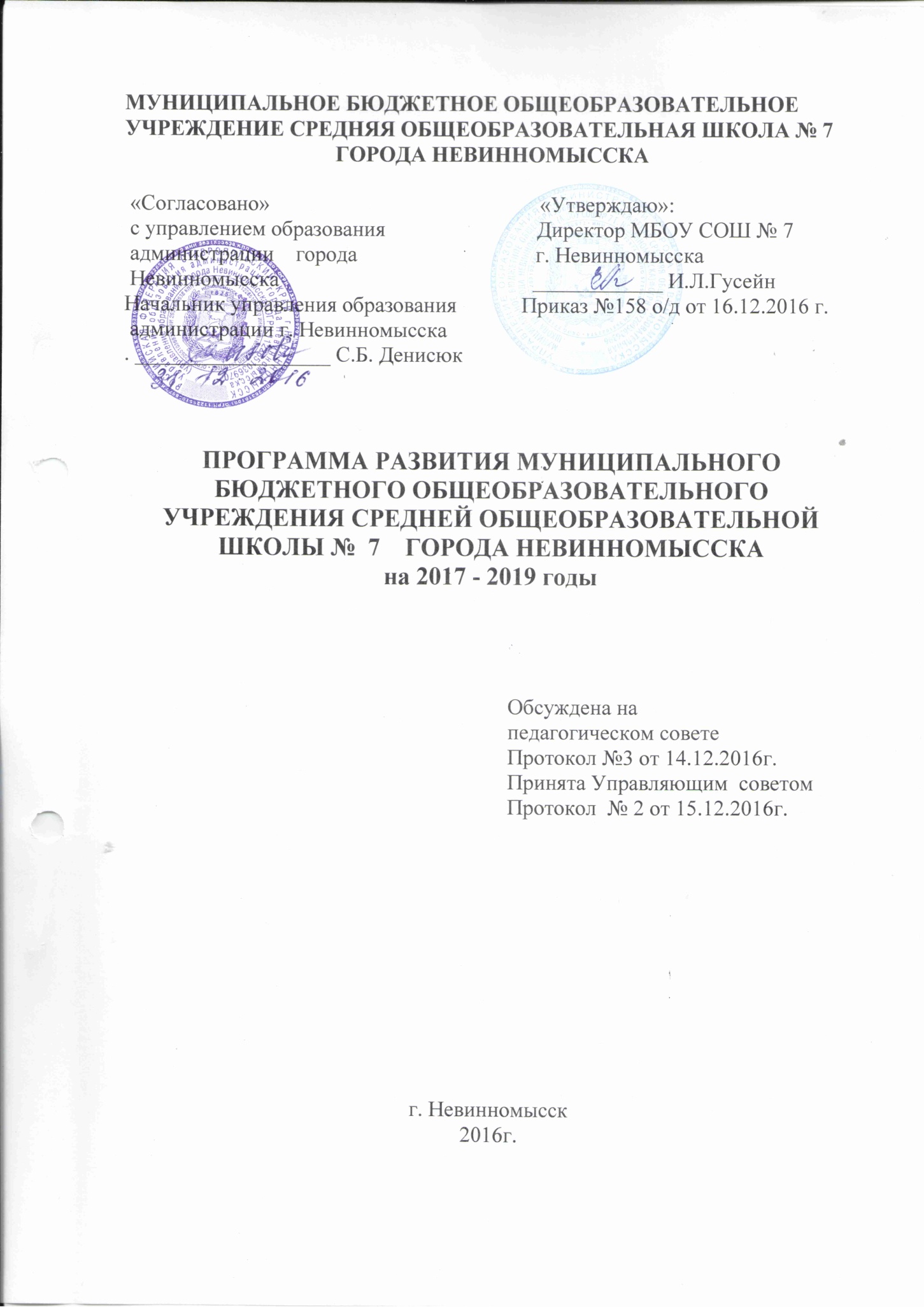 ОГЛАВЛЕНИЕ:I. Паспорт программы развития школыII. Информационная справка о школе. Структура управления школой.  Муниципальное бюджетное образовательное учреждение средняя общеобразовательная  школа № 7  г. Невинномысска одна из старейших школ города, основана  осенью  1913  года  как  «Одноклассное  Южное училище», в 1915 году  состоялся её первый выпуск. В 1972 году школа стала средней общеобразовательной. Лицензия на образовательную деятельность: серия 26 Л 01  № 0000934  регистрационный номер 4685   от 13.04 2016 года. Свидетельство о государственной аккредитации: регистрационный № 2436 от 31.03.2015 г. Адрес: 357113, Ставропольский край, г. Невинномысск, ул. Школьная, 52, телефон 7-52-00. Электронная почта: nev-school7@yandex.ru. Режим функционирования. Особенности работы школы. Основные способы достижения результатов образовательного процесса. Школа работает в 1 смену (занятия с 8.00 до 13.50) в режиме 6- дневной учебной недели для 2– 11 классов, 1 –е классы учатся в режиме 5-дневной учебной недели. Продолжительность урока в 1классе – 35 минут, 2-11 классах – 40 минут. Учебный план построен в соответствии с концепцией содержания образования и образовательной программой. Основным условием учебного плана является следующее: сохраняя базовый компонент, выполнить требования, предъявляемые к современному образованию, и сохранить психическое и физическое здоровье учащихся. Учебный план создан на основе регионального базисного учебного плана общеобразовательных учреждений. Часы школьного компонента использованы с учѐтом специфики расширения знаний по различным образовательным областям, предпрофильного обучения и имеют практическую направленность. Учебный план школы для 1-11 классов предусматривает: 4-летний срок освоения образовательных программ начального общего образования для 1-4 классов. Продолжительность учебного года: 1 класс-33 учебные недели, 2-4 классы-34 учебные недели; 5-летний срок освоения образовательных программ основного общего образования для 5-9 классов. Продолжительность учебного года: 5-9 классы- 34 учебные недели; 2-летний срок освоения образовательных программ среднего (полного) общего образования - 34 учебные недели (не включая проведения учебных сборов по основам военной службы). Периодичность проведения промежуточной аттестации: учебные четверти - I, II образовательные ступени (1-9 классы), полугодие - III образовательная ступень (10-11 классы). Формы образования в соответствии с уставом школы: очная, индивидуальное обучение. Во второй половине дня для учащихся начальной школы в отдельных параллелях работают группы продлѐнного дня в  соответствии с учебным планом школы организована работа спецкурсов, кружков и секций, внеурочная деятельность. Система дополнительного образования школы является естественным продолжением образовательного процесса и используется для мотивации учащихся к познанию и творчеству, развитию их способностей в различных видах деятельности, направлена на создание условий для развития личности каждого школьника. В школе реализуются программы дополнительного образования детей по следующим направлениям: физкультурно-спортивному, художественно-эстетическому; военно-патриотическому; культурологическому. Режим и условия обучения в школе организованы в соответствии с требованиями СанПина.  Примерно 40 % учащихся обучаются во внешкольных учреждениях по дополнительному образованию. Это музыкальные и художественные школы, бассейн, Центр детского творчества, Центр детского и юношеского туризма, городские библиотеки, Дворец культуры и техники химиков, ДК им. Горького, 1 раз в четверть выходит школьная газета «Истоки». МБОУ СОШ № 7 г. Невинномысска заключены договора  совместного сотрудничества с СЮН, ДЮСШ, филиал городской школы  искусств, МОО «Объединенное казачество».Условия осуществления образовательного процесса, в т. ч. с учетом материально-технической базы.  МБОУ СОШ № 7 г. Невинномысска удалена от центра города, является культурным центром микрорайонов «Низки» и «Красная Деревня». Здание размещается внутри территории микрорайона «Низки», удаленной от межквартальных проездов, с регулярным движением транспорта на расстоянии 70-100 метров. На земельном участке школы выделяются следующие зоны: спортивно–игровая, хозяйственная, учебно-опытная.Школа располагает 16 учебными кабинетами, из них: В наличии спортивный зал, спортивные и игровые площадки, столовая, медицинский  кабинет, работает кабинет психолога и социального педагога. На 1 и 2 этаже школы размещены санузлы для мальчиков и девочек, гардероб для учащихся расположен на 1 этаже, а также библиотека, информационный пункт, читательские места, фонды открытого доступа, места для работы с каталогами. В ОУ действует стационарный компьютерный класс, имеется оборудование для проведения уроков информатики с использованием информационно - компьютерных технологий. Школа подключена к сети Internet (кабинеты администрации, информатики, отдельные кабинеты начальной школы). Компьютерный класс оборудован сплит - системой. В учебных помещениях есть естественное освещение, обеспечивается централизованное водоснабжение и канализация. В здании школы имеется столовая (площадь – 111,0 кв.м) с обеденным залом на 50 посадочных мест. Горячее питание обеспечивает ООО «Азалия». На территории имеется пришкольный учебно-опытный участок площадью 1000 кв.м. Структура управления школой, органов самоуправления. Управление школой осуществляется на основе сотрудничества, самоуправления с опорой на инициативу и творчество всего педагогического коллектива. Общественное управление осуществляет Управляющий совет. Координация деятельности осуществляется через ежемесячное планирование мероприятий и анализ их проведения, еженедельные административные совещания. Функционирует социально-психологическая служба школы. Сформированы методические объединения с учётом образовательных циклов: естественно-научный, гуманитарный, эстетический, цель которых организовать продуктивное сопровождение участников образовательного процесса, обеспечить качество обучения и воспитания учащихся, создать благоприятные условия для формирования развивающей образовательной среды в школе при наличии разделения полномочий между руководителями служб школы. Для обеспечения уставной деятельности школа использует следующие локальные правовые акты: Положение о  посещении  учебных занятий участниками образовательного процесса.Положение о группе продленного дня.Положение о порядке приема в первые классы.Положение о формах получения образования в школе.Положение о порядке проведения единого государственного экзамена. Положение о платных дополнительных образовательных услугах.Положение о дополнительном образовании.Положение о педагогическом Совете.Положение о родительском комитете.Положение о методическом совете.Положение об общем собрании трудового коллектива.Правила внутреннего трудового распорядка.Положение о привлечении и использовании внебюджетных средств.Положение о комиссии общественного контроля по вопросам организации горячего питания учащихся.Положение об организации горячего питания.Положение о бракеражной комиссии.Положение о приеме и отчислении учащихся.Положение о совещании при директоре.Положение о требованиях к школьной  одежде и внешнему виду.Положение об оплате труда.Положение о порядке  обеспечения учебниками и учебной литературой.Положение об официальном сайте образовательного учреждения в сети Интернет.Положение о премировании работников.Положение о волонтёрской деятельности отряда « Радуга».Положение о ППМС службе.Положение о ПМПк.Положение об организации дежурства в школе.Состав обучающихся. В МБОУ СОШ № 7 г. Невинномысска на сегодняшний день 9 классов. Обучение ведётся в одну смену. Характеристика контингента учащихся МБОУ СОШ № 7г. НевинномысскаСохранность контингента учащихсяКомплектование 1 и 10 классов- количество обучающихся, отчисленных из школы: 2013-2014 уч. год – нет; 2014-2015 уч. год – нет; 2015-2016 уч. год – нет;2016-2017уч.год- нет.По статистическим данным, на внутришкольном  учете состоят:Наполняемость школы позволяет работать с каждой семьей, знать особенности жизни каждого ребенка. Это является очень важным для администрации и педагогического коллектива и обеспечивает возможность индивидуальной работы с учащимися и родителями.Кадровое обеспечение образовательного процессаКадровый состав Сведения о молодых специалистах (очное высшее образование, стаж работы до 3-х лет)Возраст педагогов, педагогических работников:Характеристика кадрового состава общеобразовательных организаций по уровню образованияАттестация руководящих и педагогических работников:Все педагогические работники осуществляют электронный оборот документов в соответствии с функционалом. III. Проблемный анализ результатов образовательного процесса и основных способов их достижения. Программа направлена на вывод школы на качественно новый уровень, который позволит в рамках образовательной среды формировать образованную, творческую, социально зрелую, физически здоровую личность молодых граждан России, стать фактором благополучия, успешности и безопасности людей, проживающих в городе. Реализация Программы позволит достичь положительной динамики роста ключевых показателей результативности деятельности школы. Мероприятия Программы направлены на решение проблем, выявленных в результате проведения анализа работы школы за последние пять лет. Основой для разработки Программы развития стал проведенный педагогическим коллективом анализ имеющихся условий и ресурсного обеспечения с учетом прогноза о перспективах их изменений.Результаты анализа современного состояния школы свидетельствуют о том, что образовательная система учреждения, демонстрируя внешнюю целостность, сохраняет внутри себя проблемы и противоречия. Заявленное Национальной образовательной инициативой «Наша новая школа» повышение качества образования, его доступности и эффективности требует конкретизации применительно к деятельности образовательного учреждения с учетом все более возрастающей роли образования в развитии личности и общества, ориентации образования на социальный эффект. Проблема качественного образования в условиях развивающейся здоровьесберегающей среды для школы является одной из важнейших. Это определяется необходимостью успешного освоения всеми учащимися образовательной программы, формирования у них навыков исследовательской деятельности, подготовки их к дальнейшему обучению и осознанному профессиональному выбору. Данная проблема приобретает особую актуальность в условиях развития компетентностного подхода и оценки качества образования в школе в условиях единого государственного экзамена. Приоритетной для школы также является решение проблемы введения и эффективного использования современных образовательных технологий. Проблема заключается в необходимости сочетания новых технологий и лучших отечественных традиций образования. Поэтому особую актуальностьимеет доступность образования, которая заключается в создании психолого-педагогических условий в воспитательно-образовательной среде школы, позволяющих каждому ученику освоить образовательную программу и быть успешным.Особенно важным в рамках реализации мероприятий программы является использование потенциала родителей и местного сообщества в качестве ресурса развития школы. Использование в образовании информационных коммуникационных технологий (ИКТ) и электронных образовательных ресурсов (ЭОР) носит сегодня большей частью эпизодический характер. Актуальным вопросом остается развитие программно-технической базы школы. Система целенаправленной работы с одаренными детьми требует внедрения новых форм и методов. Проблема ремонта школы является актуальной на сегодняшний день, так как несвоевременный ремонт здания привёл к преждевременному износу внутренних инженерных сетей, внешнего вида рекреаций. Требует обновления материально-техническая база. Закрепленное за школой имущество (здания, сооружения и строения) требует постоянного обслуживания и содержания в пределах нормативных требований. Школа не в полной мере обеспечена классно - лабораторным оборудованием, наглядными и техническими средствами обучения, износ имеющегося оборудования составляет около 50 процентов, менее 50 процентов обеспечена современным компьютерным оборудованием (компьютерный класс, учебные кабинеты). Как показывает анализ задач, которые решает в настоящее время педагогический коллектив школы, необходим целостный подход к их решению. Педагоги и родительская общественность в качестве такого целостного подхода рассматривают проектно-средовой подход. По данному направлению были проведены педагогический совет, семинары и методические консультации. В результате обсуждения было принято решение ввести изменения в Программу от 2017 года и представить на обсуждение и принятие общему собранию трудового коллектива, Управляющего совета школы на период 2017-2019гг. На основе анализа образовательной ситуации в школе выделены следующие, наиболее актуальные для школы проблемы, на решение которых должна быть направлена Программа развития до 2019г: Проблема первая: недостаточно продуктивное внедрение в педагогическую деятельность образовательных педагогических технологий, прежде всего информационно-коммуникативных, личностно-ориентированных, проектных.Проблема вторая: необходима система качественного психолого-педагогического сопровождения участников образовательного процесса. Проблема третья: необходимо дальнейшее совершенствование воспитательной системы с целью повышения её воспитательного воздействия на духовно-нравственное становление учащихся. Проблема четвёртая: слабая материально-техническая база школы. Проблема пятая: недостаточный уровень профкомпетентности педагогического коллектива на основе формирования устойчивой положительной мотивации к педагогическому труду в современных условиях (профилактика и корректировка «профессионального выгорания» педагогов). Проблема шестая: недостаточный уровень развития социокультурного пространства школы, внешних связей, дополнительного образования. Таким образом, проблемы требуют комплексного решения. Это решение может быть обеспечено применением программно-целевого метода. Использование этого метода предполагает создание  Программы с обеспечением единства ее четко структурированной и сформулированной содержательной части с созданием и использованием финансовых и организационных механизмов реализации, а также контролем за промежуточными и конечными результатами выполнения. Применение данного метода при реализации основных направлений развития образовательной среды школы позволит избежать таких негативных последствий и рисков, как ухудшение материально-технической и учебной базы школы, оказание образовательных услуг, не соответствующих современным требованиям. Мероприятия Программы определены, исходя из приоритетов долгосрочного социально-экономического развития Российской Федерации, Приоритетного национального проекта  «Образование», очередности их реализации с учетом ресурсных возможностей на федеральном, региональном и муниципальном уровнях. На решение проблем, выявленных в ходе анализа, направлена  Программа развития школы на 2017- 2019г.  IV. Социальный заказ. Содержание и результаты работы с родительской общественностью. Социальный заказ мы понимаем как спрогнозированный комплекс общих требований общества к школьнику ко времени окончания им школы. С точки зрения государства, «…изучать в школах необходимо не только достижения прошлого, но и те способы и технологии, которые пригодятся в будущем».Учащиеся должны быть вовлечены в исследовательские проекты, творческие занятия, спортивные мероприятия, в ходе которых они научатся изобретать, понимать и осваивать новое, быть открытыми и способными выражать собственные мысли, уметь принимать решения и помогать друг другу, формировать интересы и осознавать возможности. (НОИ «Наша новая школа»). Характеристика требований социума к образовательным услугам.Родители учащихся хотят, чтобы школа обеспечила: - возможность получения ребенком качественного образования; - качественную подготовку школьников к поступлению в учреждения высшего, среднего, профессионального образования; - интересный досуг детей; Большинство учащихся хотят, чтобы в школе: - было интересно учиться; - возможность получить качественное среднее образование; - имелись условия для освоения современных информационных технологий. Педагоги ожидают: - создания в школе комфортных психолого-педагогических и материальных условий для осуществления профессиональной деятельности; - улучшения материально-технического обеспечения образовательного процесса; - создания условий для творческой самореализации в профессиональной деятельности (малая часть педагогических работников).V. Цели и задачи, целевые индикаторы и показатели  Программы, сроки и этапы её реализации. Цель программы: Цели  программы. Обеспечение доступности и качества образования и воспитания, отвечающего социальным потребностям и способствующего успешности каждого участника образовательного процесса в соответствии с требованиями ФГОС и с учетом потребностей социума.Программа решает задачи:- повысить качество образования, отвечающего современным требованиям ФГОС, в том числе детей, имеющих ОВЗ; -  обеспечить поддержку талантливых детей в течение всего периода становления личности;- развивать информационную образовательную среду для повышения качества образования;- формировать единое воспитательное пространство, обеспечивающее реализацию  деятельности общероссийской общественной государственной детско-юношеской организации «Российское движение школьников» в образовательной среде школы;- создать условия для повышения профессиональной компетентности педагогов, совершенствование системы стимулов их творческой деятельности.Таким образом, цели и задачи Программы, учитывая сроки ее реализации (до 2019 года), соответствуют Концепции долгосрочного социально-экономического развития Российской Федерации на период до 2020 года. Концепция образовательного учреждения.В своем представлении о том, какой должна быть наша школа, мы исходили из следующих позиций:Школа – образовательное учреждение, призванное обеспечивать образовательные потребности микросоциума, вследствие чего необходимо изучение, анализ этих потребностей, с одной стороны, и анализ возможностей школы по их удовлетворению – с другой;Школа должна быть конкурентоспособной и престижной, а это возможно только в режиме непрерывного развития и творческого поиска прогрессивных технологий, методик, роста профессионализма на педагогическом и управленческом уровне. Решая образовательные задачи, школа должна обеспечивать виды деятельности обучающихся в различных сферах – в спортивной, музыкально-эстетической, в сфере изобразительного искусства. Школой определена необходимость организовать образовательный процесс таким образом, чтобы максимально снизить перегрузку, избежать неврозов, обеспечить своевременную диагностику и коррекцию, систематическую психологическую и психотерапевтическую помощь участникам педагогического процесса. В соответствии с изменениями, происходящими в обществе, меняется и качество социальных ожиданий по отношению к образованию, которому отводится ключевая роль в воспроизводстве человеческого потенциала страны: патриота, носителя ценностей гражданского общества, осознающего свою сопричастность к судьбам Родины;уважающего ценности иных культур, конфессий и мировоззрений,осознающего глобальные проблемы современности, свою роль в их решении;мотивированного к труду, познанию и творчеству, обучению и самообучению на протяжении всей жизни;разделяющего ценности безопасного и здорового образа жизни;уважающего других людей, готового сотрудничать с ними для достижения совместного результата; осознающего себя личностью, способной принимать самостоятельные решения и нести за них ответственность перед самим собой и другими людьми.Участники программы:Обучающиеся;Педагогический коллектив, работники школы, в том числе учебно – вспомогательный персонал, служащие, обслуживающий персонал, работники столовой и  медицинский персонал;Родители (законные представители).Таким образом, для школы приоритетными в настоящий период являются направления, которые позволят сохранить и повысить качество обучения обучающихся - работа с познавательной и мотивационной сферой обучающихся, с учётом сохранения их физического и нравственного здоровья, а также совершенствование воспитательной работы, в основе которой - качественное психолого-педагогическое сопровождение.Третье, не менее важное направление в деятельности школы определено обеспечением качественного методического сопровождения педагогов школы в образовательном процессе: расстановка акцентов в современных подходах к преподаванию, повышение их профкомпетентности в знании нормативно-правовой базы, профессионального стандарта педагога, ориентир в вопросах психологии, педагогики, ИКТ-технологиях. 5.1.Развитие школьной системы оценки качества образованияКаждая из целей Программы носит комплексный характер и направлена на реализацию нескольких приоритетных направлений развития образовательной системы школы, в том числе: развитие современной системы качественного образования и доступности качественного общего образования (обеспечивается главным образом в рамках задач по совершенствованию содержания и технологий образования, развитию системы обеспечения качества образовательных услуг), реализация опытно-экспериментальной работы в начальной школе;развитие системы обеспечения качества образовательных услуг, повышение эффективности управления в системе образования.Достижение цели Программы по созданию условий по апробации и реализации ФГОС  обеспечивается за счет решения следующих задач:внедрение новых государственных образовательных стандартов общего образования в 1-4 классах, с 2015 года (с учётом преемственности) – в 5 классах, с 2016 года – в 6 классах,  с 2017 года -  в 7 классах, с 2018 года – в 8 классах, с 2019 года – в 9 классах;продуктивная организация предпрофильной подготовки обучающихся школы;оптимизация нагрузки обучающихся школы и расширение возможностей дополнительного образования;внедрение новых образовательных технологий и принципов организации учебного процесса, обеспечивающих эффективную реализацию индивидуального и дистанционного образования;реализация программы духовно-нравственного воспитания обучающихся в образовательной деятельности школы.Развитие системы обеспечения качества образовательных услуг достигается за счет реализации задач по следующим основным направлениям:совершенствование системы оценки эффективности деятельности школы с целью обеспечения ее соответствия развивающейся системе образования;совершенствование системы оценки качества школьного образования, что в итоге позволит обеспечить его качество и доступность;обеспечение продуктивного участия  выпускников 9, 11-х классов в государственной (итоговой) аттестации, в том числе единого государственного экзамена, основного государственного экзамена, итоги которой позволят обеспечить доступность профессионального образования, объективность вступительных испытаний, преемственность общего и профессионального образования;проведение маркетинговых исследований удовлетворенности жителей города качеством образовательных услуг;привлечения общественности к осуществлению контроля качества образования;В результате реализации Программы будет обеспечено качество образовательных услуг, предоставляемых школой.    На период разработки данной программы развития МБОУ СОШ № 7 (2017 год) основные направления работы по оценке качества результатов обучения определяются следующие:  5.2 Формирование здоровьеформирующей    безопасной образовательной среды. Образование для детей с ограниченными возможностями здоровья 	Обеспечение права граждан на выбор образовательного учреждения, в том числе для детей с ограниченными возможностями здоровья и детьми-инвалидами через создание соответствующих условий в школе, создание здоровьесберегающего образовательного пространства – одна их составляющих приоритетной цели Программы по повышению доступности качественного образования. В настоящих условиях для достижения данной цели ставятся  следующие задачи:Организация условий для индивидуального обучения обучающихся;обеспечение качественного перехода школы на ФГОС  обучающихся с ОВЗ и высокого уровня реализации государственного задания по оказанию образовательных услуг;создание условий для получения образования детьми с ОВЗ (дистанционное образование с использованием современных информационно-коммуникационных технологий);обеспечение возможности получения образования и всего спектра необходимых услуг (реабилитационных, коррекционных, психолого-педагогических);внедрение современных образовательных и организационно-правовых моделей, обеспечивающих успешную социализацию детей-инвалидов, детей с ограниченными возможностями здоровья, а также позволяющих сохранить физическое здоровье детей и педагогов школы в условиях здоровьесберегающей образовательной среды;создание системы воспитания и развития обучающихся с ОВЗ, обеспечивающей успешность их социализации и адаптации в современном обществе.5.3. Создание единой информационной образовательной средыЦелью и приоритетным направлением Программы является создание и развитие единой информационной образовательной среды школы, направленной на повышение качества образования.Для достижения указанной цели необходимо решить ряд основных задач в рамках реализации  программы информатизации, обновлённой с учётом современных требований.Создание условий  для внедрения информационно-коммуникационных технологий в школе.Изменение содержания, методов и организационных форм подготовки обучающихся к жизни в информационном обществе, исходя из новых образовательных стандартов.Расширение перечня образовательных и информационных услуг в школе.Обеспечение эффективности работы в школе по воспитанию конкурентоспособной личности  на основе формирования новой информационной культуры всех участников образовательного процесса, а также использования современных  информационно-коммуникационных  технологий в единой информационно-образовательной среде.Развитие программно-технической базы школы.Организация работы организации безопасной информационной среды, по защите персональных данных участников образовательных отношений.В качестве образовательного продукта: современное информационное пространство в школе, наличие информационной составляющей в профкомпетентности педагогов школы, расширение образовательных услуг с использованием информационно-коммуникационных технологий.5.4. Инновационная деятельность школыРеализация инновационной программы на базе школы является необходимым условием обновления и развития образовательной практики в школе, что позволит успешно продолжить работу по стратегическим направлениям модернизации системы образования города, края, РФ. Создание условий для продуктивного и эффективного внедрения достижений педагогической науки в практику работы школы в конечном итоге приведёт к  повышению качества предоставляемых образовательных услуг.В школе в 2015г. -2016 г. и 2016-2017 учебном году были открыты кадетские классы. В 2016-2017 учебном году функционируют два кадетских класса.Главной целью открытия кадетских классов - является создание воспитательного пространства для формирования ответственности воспитанников, оптимальных  условий для    интеллектуального, физического и нравственного развития учащихся, патриотическое воспитание человека и гражданина на основе историко-культурных традиций, формирование духовной зрелости, высокой нравственности и готовности к службе Отечеству на военном и гражданском поприще.Для достижения поставленной цели, в ходе работы с 1 сентября 2015  года определить условия воспитательной деятельности, способствующие развитию личности, в которых каждый ребенок сумел бы максимально осмыслить свою индивидуальность, раскрыть свои желания и потребности, постичь свои силы и способности, свое значение в жизни, в семье, в обществе. Реализация цели по открытию кадетских классов предполагает решение следующих задач:воспитание учащихся на духовных и нравственных основах гражданственности, любви к малой родине, православия, обеспечивающих действенное служение Отечеству;этническое воспитание любви к Отечеству, его духовных, исторических и военно-патриотических традиций;воспитание гражданина и патриота путём привития интереса к истории и культуре своего народа его обычаям;- приобщение школьников к истокам народного творчества;сохранение и развитие психологического и физического здоровья путём приобщения учащихся к здоровому образу жизни, занятиям спортом;формирование личностного сознания, основывающегося на нравственности, культурных традициях народа и патриотизме;сплочение детского коллектива и повышение его роли в жизни школы;выявление лидерских качеств, развитие организационных и    коммуникативных способностей учащихся;физическое, военно-патриотическое воспитание учащихся.С переходом российских школ на новые образовательные стандарты вопросы преемственности становятся еще более значимыми. Главная цель работы по преемственности – объединение усилий педагогического   коллектива для  снижения признаков дезадаптации у школьников, повышения их эмоционального благополучия, сохранения здоровья учащихся и, как следствие, – повышение уровня качества образования.Цель:  научно обосновать и апробировать на практике модель  использования в  общеобразовательной школе новых технологий обучения с учетом стратегических задач развития и преемственности в системе общего образования.  Основные задачи:провести научно-теоретический анализ  проблемы преемственности  начального и основного общего образования, теории и практики использования  инновационных  педагогических технологий, обеспечивающих  реализацию   ФГОС   НОО и ООО;  создать банк  инновационных педагогических технологии , обеспечивающих формирование единого образовательного пространства в условиях реализации ФГОС  НОО и ООО разработать  и апробировать модель системы инновационных педагогических технологий в образовательном пространстве школы в условиях реализации ФГОС  НОО и ООО  по соответствующим направлениям деятельности Творческих лаборатории учителей; оценить влияние  разработанной   модели   системы  инновационных  педагогических технологии в  условиях реализации  ФГОС  НОО и ООО на качество образования и формирование единого образовательного пространства школы. 5.5. Воспитательная работаВоспитательная работа школы  выстраивается с ориентацией на модель выпускника как гражданина-патриота, образованного человека, личность свободную, культурную, гуманную, способную к саморазвитию.Целью Программы в области совершенствовании воспитательной работы является создание оптимальных социально-педагогических условий для гармонического развития личности учащегося, его жизненного самоопределения и социальной активности в современном обществе.Для реализации поставленной цели,  следует решить следующие задачи:формирование единого воспитательного пространства, обеспечивающего реализацию взаимодействия ученического самоуправления;создание условий для осуществления мониторинга состояния и эффективности воспитательной деятельности в школе; совершенствование условий, способствующих воспитанию физически здоровой, духовно богатой, высоконравственной, образованной личности, уважающей традиции и культуру своего и других народов;определение содержания воспитания, его форм и методов на основе возрастных, индивидуально-психологических особенностей учащихся с учетом конкретных возможностей и специфики школы;воспитание обучающихся в духе демократии, свободы, личного достоинства и законопослушания;предоставление им реальных возможностей участия в управлении школой (развитие ученического самоуправления), в деятельности различных творческих и общественных объединений; освоение информационного пространства в решении воспитательных задач;повышение роли психолого-педагогической службы в формировании школьных и классных коллективов, индивидуальных занятий с обучающимися, обеспечение профилактики школьной и социальной дезадаптации обучающихся;создание условий для участия семей в воспитательном процессе, развития родительских общественных объединений, привлечения родителей к участию в управлении школой;внедрение эффективных воспитательных систем в образовательный процесс;создание условий для развития ученического самоуправления и пропаганды, продуктивного функционирования волонтёрского движения в школе;Реализация Программы, позволит:создание единого воспитательного пространства в системе образования школы; осуществление мониторинга состояния и эффективности воспитательной деятельности;воспитание обучающихся в духе демократии, свободы, личного достоинства и законопослушания;предоставление обучающимся реальных возможностей участия в управлении;школой, в деятельности различных творческих и общественных объединений;5. 6. Профилактика правонарушений среди несовершеннолетнихИспользование программно-целевого метода объединит усилия школы, родителей (законных представителей) обучающихся, представителей общественных организаций и обеспечит профилактику правонарушений несовершеннолетних через проведение социокультурных, учебно-познавательных и нравственно-правовых мероприятий.В настоящее время в практику работы школы включена реализация плана мероприятий  по профилактике предупреждения правонарушений, мероприятия по реализации Законов РФ, помогающих качественное и продуктивное осуществление социально-правовой деятельности.Реализация мероприятий, предусмотренных Программой, направлена на:защиту прав и законных интересов обучающихся;внедрение в практику работы школы программ и методик, направленных на формирование законопослушного поведения обучающихся;повышение уровня воспитательно-профилактической работы с обучающимися, проведение социокультурных, учебно-познавательных и нравственно-правовых мероприятий;привлечение обучающихся школы в систему дополнительного образования города;организацию отдыха, оздоровления и занятости обучающихся в каникулярное время.       5.7. Создание условий для развития дополнительного образования детейВ школе в соответствии с лицензией на право осуществления образовательной деятельности реализуются следующие направления: художественное, физкультурно-оздоровительное, социально - педагогическое, естественнонаучное, туристко - краеведческое.    Развитие воспитания и дополнительного образования обучающихся в школе, направленно  на создание оптимальных условий для приобщения обучающихся школы к опыту созидательной, разносторонней деятельности, индивидуального творческого развития, укрепления позитивных отношений обучающегося и его родителей, семьи и школы. Целью работы в совершенствовании дополнительного образования является сохранение и развитие дополнительного образования в соответствии с современными требованиями государства и общества.В настоящее время в школе реализуется программа по дополнительному образованию.Достижение данной цели предполагается осуществлять в соответствии со следующими задачами:сохранение и развитие дополнительного образования в школе (разнообразный набор кружков по интересам обучающихся);повышение качества предоставляемых дополнительных образовательных услуг;ориентация программ дополнительного образования на социализацию учащихся;обеспечение кадровыми ресурсами, необходимыми для развития системы дополнительного образования в школе;увеличение охвата обучающихся, стоящих на всех видах профилактического учета, дополнительным образованием.5.8. Работа с одаренными учащимисяЦелью Программы в работе с одарёнными и мотивированными обучающимися является создание оптимальных социально-педагогических условий для гармонического развития личности обучающихся, повышение социального статуса творческой личности. Для достижения указанной цели необходимо решить следующие задачи:Реализация школьной программы «Одарённый ребёнок», увеличение количества обучающихся, осваивающих образовательные программы для одаренных детей и талантливой молодежи, получающих  консультации в научных творческих лагерях и школах;расширение участия обучающихся в школе в конкурсах и олимпиадах для одаренных детей и талантливой молодежи;создание условий в рамках школы для научно-методической, информационной и технологической готовности педагогов к решению проблемы по выявлению и обучению одарённых и талантливых детей, поддержка педагогических работников;повышение уровня психолого-педагогического сопровождения одарённых детей.5.9. Создание условий для сохранения и укрепления здоровья учащихсяШкола принимает меры по созданию необходимых условий, способствующих сохранению и укреплению здоровья обучающихся.  Внедрение в школе здоровьесберегающих педагогических технологий, реализация опытно-экспериментальной работы позволило обеспечить положительную динамику состояния здоровья обучающихся школы.Вместе с тем, по оценкам специалистов, работающих в системе здравоохранения, к основным причинам, влияющим на ухудшение состояния здоровья обучающихся, относятся школьные факторы риска, которые ведут к перегрузке обучающихся и снижению уровня их физического развития.Целью Программы является создание оптимальных социально-педагогических условий для гармонического развития личности, систематизация сформированных компетентностей  в области культуры здоровья и  безопасного образа жизни.Для этого следует  решить следующие задачи:дальнейшее совершенствование системы сохранения и укрепления здоровья обучающихся; развитие и совершенствование здоровьесберегающих и здоровьеразвивающих технологий;совершенствование системы организации питания обучающихся;создание условий для снижения случаев детского травматизма;создание условий для увеличения в рамках исполнения национального календаря прививок количества привитых от гриппа;внедрение современных образовательных и организационно-правовых моделей, позволяющих сохранить физическое здоровье детей и педагогов школы в условиях здоровьесберегающей образовательной среды.В качестве образовательного продукта – создание и продуктивное функционирование в школе модели здоровьеформирующей, безопасной  образовательной среды.5.10. Организация отдыха, оздоровления и занятости  обучающихся в каникулярный периодОрганизация летнего каникулярного отдыха, оздоровления и занятости обучающихся осуществляется с учетом следующих условий:   повышение спроса родителей и детей на организованный отдых обучающихся; обеспечение преемственности в работе летнего оздоровительного лагеря с дневным пребыванием детей предыдущих лет; модернизация старых форм работы с обучающимися в каникулярный период и введение новых. Целью организации работы в данном направлении является создание оптимальных социально-педагогических условий для гармонического развития личности, максимальное удовлетворение потребности в организованной досуговой занятости и оздоровлении обучающихся в период летних каникул.Достижение данной цели будет обеспечено решением следующих задач:создание благоприятных условий для организованного активного отдыха и развития обучающихся;содействие полноценному физическому и психическому развитию обучающихся;организация работы с обучающимися, оказавшимися в трудной жизненной ситуации;увеличение количества обучающихся 11-18 лет в пришкольном летнем оздоровительном лагере  «Цветик-семицветик» с дневным пребыванием детей на базе школы;внедрение современных инновационных технологий и нестандартных  форм работы с обучающимися от 11 до 18 лет;развитие профильных смен для более эффективного раскрытия способностей одаренных детей и профилактики безнадзорности и правонарушений среди обучающихся;предупреждение детского дорожно-транспортного травматизма;5.11. Работа с педагогическими работниками	Цели и задачи:подготовка педагогического коллектива к оптимальному выбору современных образовательных технологий в учебном процессе;повышение эффективности мониторинга качества учебных и учебно-методических материалов, используемых в учебном процессе;повышение профессионального уровня педагогов, развитие их мотивации к овладению новыми педагогическими технологиями.Ожидаемые результаты:сохранение доли педагогов с высшей и первой квалификационной категорией, по итогам прохождения аттестации;увеличение числа молодых специалистов, привлеченных к педагогической деятельности;высокий уровень готовности и участия педагогов в инновационной деятельности;совершенствование профессиональной компетентности педагогов;повышение ИКТ- компетентности педагогов МБОУ СОШ № 7                 г. Невинномысска;Достижение цели данного раздела Программы обеспечивается за счет решения следующих задач:Реализация школьной Программы по развитию учительского потенциала;совершенствование работы с кадровым резервом, создание условий для образовательного и квалификационного роста кадрового потенциала (функционирование  постоянно действующей "школы наставничества" реализация плана работы для  педагогических работников, входящих в состав кадрового резерва на руководящие должности, организация деятельности по привлечению молодых специалистов в школу);организация работы по профессиональной ориентации выпускников школы на педагогические специальности в вузах края;обеспечение непрерывности, персонификации и актуальности повышения квалификации педагогических работников;5.12. Совершенствование материально-технической базыЭффективность работы школы в современных условиях оценивается в основном, двумя основными критериями: организацией учебно-воспитательного процесса и состоянием хозяйственной деятельности.Уровень учебной деятельности во многом зависит от надлежащего материального обеспечения и санитарно-гигиенического обслуживания, организации здоровьесберегающих мероприятий и создания безопасных условий для обучающихся и педагогических работников в школе.Целью работы по реализации данного раздела Программы  является создание современной инфраструктуры школы, обеспечивающей комфортные и безопасные условия ведения образовательного процесса, на основе взаимодействия с родительской общественностью школы.Для достижения указанной цели необходимо осуществить решение следующих задач: развитие материально-технической, лабораторной базы школы с учетом новых принципов проектирования, строительства и реконструкции зданий;обеспечение безаварийной эксплуатации здания школы;обеспечение пожарной и электрической безопасности;обеспечение выполнения требований строительных и санитарных правил и норм, требований охраны труда в школе;обеспечение энергетической эффективности при эксплуатации здания школы, оптимального температурного режима, комфортных условий пребывания;оснащение рабочих мест педагогических работников автоматизированными системами (компьютер с программным обеспечением, мультимедийный проектор с экраном, многофункциональное устройство).Этапы реализации программы развития школы.Программа будет реализована в 2017-2019 годах в три этапа:1 этап2017  год, основной: реализация модели образовательного процесса и оценка её эффективности на основе выявленных критериев. Предусмотрено проведение работ, связанных с оптимальным выбором содержательного и технологического компонентов для реализации моделей развития школы по отдельным направлениям, с учётом данных предыдущего аналитического этапа.2 этап2018 год, практико - орентированный.Приоритет отдается осуществлению мероприятий, которые предполагают методическое, кадровое, информационное обеспечение мероприятий Программы, направленных на решение задач развития образовательной системы школы – с учётом современных требований к образовательной среде.2019 год. Обобщающий, аналитический; реализация апробированных программных мероприятий в полном объеме.Анализ результатов педагогической деятельности по реализации  модели образовательного процесса, обеспечивающего доступное качественное образование различным категориям учащихся.На каждом из этапов планируется изменение показателей, характеризующих ход реализации Программы по годам.   Целевые индикаторы и показатели Программы, позволяющие оценивать ход реализации Программы по годам, приведены в приложении  к Программе.VI. Механизм реализации Программыреализация Программы и отдельных ее мероприятий предполагает осуществляться поэтапно. Программа может дополняться и уточняться среднесрочными подпрограммами развития образования в школе, с помощью программно-целевого метода, определяя «точки роста», концентрируя средства и усилия на приоритетных направлениях развития образования школы. МБОУ СОШ № 7 г. Невинномысска: несет ответственность за реализацию Программы, исходя из основных целей, принципов, этапов ее реализации; осуществляет руководство процессом разработки и корректировки механизмов и инструментов достижения контрольных показателей в соответствии с заданной динамикой их роста; обеспечивает эффективное использование средств, выделяемых на ее реализацию. Средством мониторинга процесса и результатов реализации Программы является их систематический анализ, корректирование действий, оценка эффективности в соответствии с ее задачами и затраченными ресурсами. Ключевым принципом, определяющим построение механизма реализации Программы, является принцип соблюдения интересов участников образовательного процесса (учащихся и их родителей), педагогических работников школы. Кроме того, реализация Программы предусматривает использование всех средств и методов государственного воздействия: нормативно-правового регулирования, административных мер, механизмов организационной и информационной поддержки. МБОУСОШ № 7                    г. Невинномысска  является главным координатором Программы. VII. Оценка социально-экономической эффективности Программы Реализация данной Программы должна обеспечить: повышение качества образования в школе;внедрение новых образовательных стандартов общего образования;внедрение эффективных воспитательных систем в образовательный процесс; создание системы «инклюзивного» обучения, обеспечивающей соответствующий уровень общего образования для детей с ограниченными возможностями; обеспечение условий, гарантирующих сохранение здоровья учащихся, защиту прав личности, психологический комфорт и безопасность участников образовательного процесса;укрепление материально-технической базы школы с учетом современных требований повышение эффективности использования бюджетных средств, выделяемых школе; повышение доступности, качества, открытости сферы образования для всех заинтересованных сторон; внедрение принципов государственно - общественного управления;модернизация технологической и социальной инфраструктуры школы; создание единой информационной образовательной среды школы. Оценка эффективности реализации Программы проводится по итогам каждого отчётного года её реализации и основывается на сравнительном методе сопоставления фактически достигнутых значений целевых индикаторов с их планируемыми значениями и значениями года, предшествующего  отчётному. VIII. Организация управления Программой и контроль за ходом её реализации Общее руководство Программой осуществляет заказчик.Выполнение оперативных функций по реализации Программы возлагается на заказчика Программы. Администрация  МБОУ СОШ № 7  один раза в год 1.02 обобщает информацию о ходе выполнения  Программы и представляет отчет на рассмотрение в Управляющий совет школы: достижения и недостатки в показателях. Сроки и виды контроля за ходом реализации Программы:1. Промежуточный– по целевым показателям (индикаторам) – 1 раз в год;2. Итоговый – по всем целевым показателям (индикаторам) реализациипрограммы – декабрь .Контроль за реализацией Программы осуществляет в установленном порядке заказчик Программы. Представители управляющего совета, родительской общественности вправе проводить проверки реализации мероприятий Программы и их результативности. При проверках внимание обращается на выполнение сроков реализации программных мероприятий, целевое и эффективное использование выделяемых на их реализацию средств, достигнутые результаты реализации Программы. По результатам проверок вносятся предложения о целесообразности продолжения работ в рамках реализации Программы. Приложение№1 Программе «Развития» МБОУ СОШ №7 г. Невинномысска на 2016-2019г.Индикаторы достижения целей программы.Приложение№2 Программе «Развития» МБОУ СОШ №7 г. Невинномысска на 2016-2019г.План мероприятий (дорожная карта) по реализации программы № раздела Наименование раздела Страницы Оглавление2 1 Паспорт программы развития школы 3-62 Информационная справка о школе. 7-153 Проблемный анализ результатов образовательного процесса и основных способов их достижения.15-214Социальный заказ. Содержание и результаты работы с родительской общественностью.21-225Цели и задачи, целевые индикаторы и показатели Программы, сроки и этапы еѐ реализации.22-41 6Механизм реализации Программы417Оценка социально-экономической эффективности Программы428Организация управления Программой и контроль за ходом её реализации42-439Приложение № 1: Целевые индикаторы и Показатели Программы Приложение № 2: перечень мероприятий Программы44-51Полное наименование программы  Программа развития муниципального бюджетного общеобразовательного учреждения средней общеобразовательной школы № 7  города Невинномысска (далее: Программа)Основания для разработки программы развития Международные акты -Конвенция о правах ребенка (принята Генеральной ассамблеей ООН 20 ноября 1989 года, ратифицирована постановлением Верховного Совета СССР от 13.06.1990) Законы и подзаконные акты Российской Федерации - Конституция Российской Федерации. -Закон РФ «Об Образовании» (от 13.01.1992 № 12-ФЗ с внесенными позднее изменениями) -Закон РФ «Основы законодательства Российской Федерации об охране здоровья граждан», ст. 24 (от 22.07.1993, № 5487-1) - Закон РФ «Об основных гарантиях прав ребенка в Российской федерации» (от 24.07.1998 № 124-ФЗ с внесенными позднее изменениями).Постановление Правительства Российской Федерации от 23 мая 2015 г. № 497 «О Федеральной целевой программе развития образования на 2016 - 2020 годы»Законы и подзаконные акты отраслевых комитетов Правительства Ставропольского края и управления образования администрации города Невинномысска:- «Дорожная карта» по повышению значений показателей доступности для инвалидов объектов и услуг в Ставропольском крае.- Стратегия развития системы образования Ставропольского края до 2020 года. -О мерах по улучшению охраны здоровья детей в РФ» (Приказ МО РФ и МЗ РФ от 31.05.2002 г. №176/2017)-распоряжение Правительства Ставропольского края от 15.07.2009 № 221-рп «Об утверждении Стратегии социально-экономического развития системы образования Ставропольского края до 2020 года и на период до 2025 года».- Муниципальная программа «Развитие образования в городе Невинномысске» на 2017-2019 г.г. (Постановление Администрации города Невинномысска от 21.11.2016г.№ 2549.Документы образовательного учреждения Устав МБОУ СОШ № 7г. Невинномысска с приложениями.Период и этапы реализации программы Программа реализуется в период 2017 - 2019 гг.: 1 этап – 2017, основной (функционирование образовательной модели с учётом внесённых изменений); 2 этап – 2018 год, практико-ориентированный, реализация приоритетных направлений в инновационном режиме, реализация апробированных программных мероприятий в полном объеме.3 этап - 2019 год, систематизирующий, обобщающий, аналитический.Цель программы Обеспечение доступности и качества образования и воспитания, отвечающего социальным потребностям и способствующего успешности каждого участника образовательного процесса в соответствии с требованиями ФГОС и с учетом потребностей социума.Основные задачи1.Повысить качество образования, отвечающего современным требованиям ФГОС, в том числе детей, имеющих ОВЗ; - 2. Обеспечить поддержку талантливых детей в течение всего периода становления личности;3.Развитие единой информационной образовательной среды школы; 4.Формировать единое воспитательное пространство, обеспечивающее реализацию  деятельности кадетских классов в образовательной среде школы;5.Создать условия для повышения профессиональной компетентности педагогов, совершенствование системы стимулов их творческой деятельности.Участники программы:Учащиеся, педагогический коллектив, работники школы,  учебно - вспомогательный персонал, обслуживающий персонал, работники столовой, медицинский персонал, родители.Целевые индикаторы и показатели программы1.Доля обучающихся и детей с ОВЗ, успевающих на «4» и «5», от   общей численности обучающихся.   2.Доля обучающихся, участвующих в интеллектуальных, творческих конкурсах и олимпиадах, спортивных соревнованиях, от общей численности обучающихся.  3.Доля педагогов имеющих электронное портфолио учителя.4.Доля педагогических работников использующих ЦОР в образовательном процессе.5.Удельный вес обучающихся кадетских классов в образовательной среде школы от общего количества обучающихся школы;                                                                               6.Доля педагогических работников,  ежегодно повышающих квалификацию.Ожидаемые результаты реализации Программы и показатели её социально-экономической эффективности1. Повышение доли обучающихся и детей с ОВЗ, успевающих на «4» и «5»  – до  55%, от общего количества обучающихся школы.2. Увеличение доли обучающихся, участвующих в интеллектуальных, творческих конкурсах и олимпиадах, спортивных соревнованиях, от общей численности обучающихся.  3.Увеличение использования ИКТ в образовательном процессе.4. Увеличение - числа обучающихся кадет в образовательной среде школы от общего количества обучающихся школы – 55%;5.    Повышение доли педагогических работников,  ежегодно повышающих квалификацию – до 100%.Заказчик Муниципальное бюджетное общеобразовательное учреждение средняя общеобразовательная школа № 7 города Невинномысска Разработчики программы Рабочая группа: администрация и педагоги школы, родительская общественность, Управляющий совет, Совет родителей, Совет учащихся.ФИО, должность, телефон руководителя программы Директор муниципального бюджетного общеобразовательного учреждения средняя общеобразовательная  школа № 7 города НевинномысскаГусейн Ирина Леонидовна  тел.: 7-52-00Объѐм  и источники финансирования  Программы. Прогнозируемый объем финансирования Программы на весь период реализации из внебюджетных средств - 5 700 тыс. руб.электронная почта школы nev-school7@yandex.ruАдрес школы357113, Ставропольский край, г. Невинномысск, ул. Школьная, 52Система организации контроля  за выполнением Программы Администрация школы, педагогический совет школы, Управляющий совет школы. Результаты  реализации Программы предоставляются общественности школы и города через публикации в СМИ, на сайте школы, а также посредством публичного информационного доклада директора школы Кем принята и утверждена Обсуждена на педагогическом совете,протокол № 3 от 14 .12.2016 г. Принята Управляющим  советом протокол  № 2 от 15.12 .2016 г.Утверждена  директором приказ № 158 о/д от 16.12 2016г. С кем согласована Управление образования города Невинномысска Ставропольского края Контроль за исполнением программыАдминистрация МБОУ СОШ №7 г. Невинномысска.Управляющий  совет школы. кабинеты начальной школы4 кабинет информатики 1кабинеты математики 1 кабинет физики, географии1 кабинеты филологии 1кабинет истории 1 кабинеты иностранного языка 1 кабинет химии, биологии 1 кабинеты музыки и хореографии (актовый зал)1 кабинеты технологии 2 кабинеты ОБЖ 1 кабинет ИЗО  мастерская1  I ступень  I ступень II ступень II ступень III ступень III ступень Всего по школе Всего по школе 2015-2016 2016-2017 2015-2016 2016-2017 2015-2016 2016-20172015-2016 2016-2017Общее кол-во учащ. 104102125133160245235Кол-во классов  445510109Период Количество учащихся Из микрорайона Не из микрорайона 2015-2016 уч.год 245235102016-2017 уч.год 23522312Всего учащихся на: 2014-2015 учебный год 2015-2016 учебный год 2016-2017 учебный год Начало учебного года 265245235Конец учебного года 254241239Оставлены на 2-ой год -1-Годы1класс кол-во10 класс Кол-во20013-20141 класс 2810 класс02014-2015 1 класс28 10 класс 25 2015-2016 1 класс2510 класс 02016-20171класс2910 класс0Вид учета Количество на конец 2013-2014 уч. года Количество на начало 2014-2015 уч. года Количество на конец  2015-2016 уч. года Количество на конец  2016-2017уч. года Внутришкольный учет 4433Категория работниковКоличество работников, чел. *Количество работников, чел. *Количество работников, чел. *Количество работников, чел. *Категория работников2013-20142014-20152015-20162016-2017Руководящие работники (всего):4444- руководитель1111- заместители руководителя3333- главный бухгалтер----- другие руководящие работники----Педагогические работники (всего):20171616- учителя14121211- преподаватель-организатор ОБЖ1111- учителя-логопеды0000- педагоги-психологи1101- социальные педагоги1111- педагоги дополнительного образования1111- педагог-организатор0000- воспитатели1000- другие педагогические работники1111- заведующий библиотекойУчебно-вспомогательный персонал (библиотекарь, лаборант, специалист по работе с кадрами, секретарь-машинистка и т.п.)2222Обслуживающий персонал (сантехник, водитель, сторож, рабочий, электрик, уборщик, гардеробщик, дворник и т.п.)9789ВСЕГО35303031Уч. год Прибыли (кол-во чел.) Специальность Уволились (кол-во чел.) Специальность 2013-2014----2014-2015----2015-20161физкультура0-2016-2017-0-Работают в данный момент Работают в данный момент Работают в данный момент Ф.И.О. Должность Учебное заведение, специальность, год окончания обучения Шевченко Карина АндреевнаУчитель физической куьтурыНевинномысский государственный гуманитарно-технический институт. Учитель физической культуры. Окончила в 2014 году.ВозрастКоличество%до 25 лет42025-35 лет31536-45лет31546-55 лет73556 и старше3152013–2014 уч.г.2013–2014 уч.г.2013–2014 уч.г.2013–2014 уч.г.2013–2014 уч.г.2013–2014 уч.г.2014–2015 уч.г.2014–2015 уч.г.2014–2015 уч.г.2014–2015 уч.г.2014–2015 уч.г.2014–2015 уч.г.2015–2016 уч.г.2015–2016 уч.г.2015–2016 уч.г.2015–2016 уч.г.2015–2016 уч.г.2015–2016 уч.г.2016-2017 уч.г2016-2017 уч.г2016-2017 уч.г2016-2017 уч.г2016-2017 уч.г2016-2017 уч.гПедагогическоеВысшееСреднее профессиональноеНачальное профессиональноеСреднее (полное) общееНеоконченное высшееПедагогическоеВысшееСреднее профессиональноеНачальное профессиональноеСреднее (полное) общееНеоконченное высшееПедагогическоеВысшееСреднее профессиональноеНачальное профессиональноеСреднее (полное) общееНеоконченное высшееПедагогическоеВысшееСреднее профессиональноеНачальное профессиональноеСреднее (полное) общееНеоконченное высшееВсего, чел. 13741434181442171521%54291767141985751052013–2014 уч.г.2013–2014 уч.г.2013–2014 уч.г.2013–2014 уч.г.2014–2015 уч.г.2014–2015 уч.г.2014–2015 уч.г.2014–2015 уч.г.2015–2016 уч.г.2015–2016 уч.г.2015–2016 уч.г.2015–2016 уч.г.Количество педагогических работников, прошедших аттестацию, чел. % от общего количества педагогических работниковКоличество руководящих  работников, прошедших аттестацию, чел. *% от общего количества руководящих  работниковКоличество педагогических работников, прошедших аттестацию, чел. *% от общего количества педагогических работниковКоличество руководящих  работников, прошедших аттестацию, чел. *% от общего количества руководящих  работниковКоличество педагогических работников, прошедших аттестацию, чел. % от общего количества педагогических работниковКоличество руководящих  работников, прошедших аттестацию, чел. % от общего количества руководящих  работников417375419--6--S (сильные стороны) Школа прошла все процедуры лицензирования, аттестации, аккредитации, что свидетельствует о создании всех необходимых условий для качественного выполнения государственных стандартов образования.В школе с 2015 году открыты кадетские классы.На 2016-2017 учебный год функционируют 2 кадетских класса (5 и 6) планируется постепенный  переход всех классов основной школы в кадетские.  В совершенствовании материально-технической базы. 1.Материальная база школы соответствует современным требованиям и нормам.2. Школа подключена к сети Интернет. В формировании здоровьесберегающей образовательной среды. 1. С 2007 года - краевая экспериментальная площадка «Комплексная оценка уровня здоровья и проблема донозологического контроля как условие  здоровьесбережения учащихся общеобразовательной школы». 2. С 2000 года - выпуск школьной газеты «Истоки»: ежегодные призовые места в городских и краевых конкурсах. В работе с мотивированными учащимися (прикладной аспект) Реализуется программа «Работа с мотивированными и одаренными детьми». В формировании государственно-общественного управления школой В школе действуют различные органы самоуправления (Управляющий Совет, Совет родителей, Совет  учащихся.).W (слабые стороны)В материально-технической базе школы. 1. Недостаточная материально-техническая база школы для внедрения информационно-коммуникационных технологий (ИКТ) в процесс преподавания обязательных предметов учебного плана школы (кроме информатики и ИКТ, начальной школы, физики, химии). В образовательных результатах. 1.  Дефицит педагогических кадров.2.Недостаточно высокий уровень квалификации педагогических кадровКадровые ресурсы в  организации преподавания. 1. Количество учителей – пенсионеров и педагогов предпенсионного возраста – 1 человек.2. Количество учителей до 50 лет-  10 человек.3. Отсутствие системы в использовании современных педагогических технологий, ИКТ в учебно-воспитательном процессе, в организации самостоятельной работы учащихся (в том числе домашней работы). 4. Недостаточно высокий уровень потребности учителей школы в повышении своей профкомптентности. Общественное управление в жизни школы. Ученическое самоуправление. 1. Недостаточно высокий уровень участия родителей в образовательной и досуговой деятельности детей.2. Недостаточной высокий контроль со стороны части родителей за учебной деятельностью учащихся.О (возможности) -Внедрение новых финансово-экономических механизмов в деятельность школы, их оптимизация и реструктуризация, что позволит более рационально использовать бюджетные средства; -распространение вариативных моделей образования детей дошкольного возраста с целью обеспечения всем детям равных стартовых возможностей для последующего обучения в начальной школе; -широкое применение в школе здоровьесберегающих педагогических технологий; -расширение связей с общественностью, поиск социальных партнеров школы; -создание системы непрерывного профессионального образования (переподготовка и повышение квалификации кадров в соответствии с потребностями рыночной экономики) учреждении; -внедрение апробированных и эффективных моделей интеграции в общество детей с ограниченными возможностями здоровья средствами образования (индивидуальное и дистанционное обучение);-освоение и внедрение в практику работы новых технологий внутришкольного управления;-создание информационной сети в образовательном учреждении;-введение разнообразных инновационных педагогических технологий, форм и методов работы; -наличие толерантной образовательной среды, обеспечивающей психологическое здоровье для учащихся, учителей и родителей. Т (угрозы)-недостаточный учет результатов мониторинговых исследований для хода реализации Стратегии, что может существенно повлиять на объективность и своевременность принятия управленческих решений;-низкий уровень социальных условий проживания определенного числа учащихся;-недостаточно высокий уровень профессиональных потребностей в среде части педагогического коллектива; -часть педагогов и родителей недооценивают значимость психологических исследований, связанных с определением физического состояния, психологических особенностей ребёнка, его внутреннего потенциала в определённые периоды, необходимость психологического сопровождения в системе.К содержанию образования: новое содержание образования, предоставляющее возможность становления свободной и ответственной личности, владеющей опытом рефлексии, избирательности, жизненного самоопределения. К результатам образования: -обеспечение получения образования, необходимого для продолжения обучения. -воспитание человека с развитыми интеллектуальными способностями, творческим отношением к миру, чувством личной ответственности, высокой моралью, способного к продуктивной деятельности, ориентированного на сохранение ценностей общечеловеческой и национальной культуры и саморазвитие. К технологиям обучения: -технологии, носящие продуктивный, практический характер, - интерактивные подходы к преподаванию,- технологии сотрудничества. К педагогам: - необходимая и достаточная подготовка; образованность; -стремление к поддержке и развитию обучающихся, к конструктивному взаимодействию с их родителями (законными представителями), к удовлетворению запросов на получение современного среднего (полного) общего образования. №Основные направления исодержание работыСрокисполненияОтветственные1Участие в независимой муниципальной  оценке обучающихся 4, 9  классов.в течение2017 годаЗаместитель директора по УВР2Участие в РПР, ВПР, НИКО.в течение2017 годаЗаместитель директора по УВР3Работа по плану-графику подготовки и проведения государственной итоговой аттестации выпускников, освоивших образовательные программы основного общего образования.в течение2017 годаЗаместитель директора по УВР      Новшества в технологиях обучения, воспитания, развития учеников      Новшества в технологиях обучения, воспитания, развития учеников      Новшества в технологиях обучения, воспитания, развития учеников      Новшества в технологиях обучения, воспитания, развития учеников4Введение в учебно-воспитательныйпроцесс образовательных технологий:модульной, ИКТ, проектной, обучение на коммуникативно-познавательной и проблемно-поисковой основах и др.2017 -2019 годыЗаместитель директора по УВР№ПоказательИндикатор Индикатор Индикатор Индикатор №ПоказательСтартовые условия (%)2017 20182019    1.Доля обучающихся и детей с ОВЗ, успевающих на «4» и «5», от   общей численности обучающихся. 50-51 %52%53%55%     2.Доля обучающихся, участвующих в интеллектуальных, творческих конкурсах и олимпиадах, спортивных соревнованиях, от общей численности обучающихся.   50%55%57%60%    3.Доля педагогов имеющих электронное портфолио учителя.    5 %20%30%40%4.Доля педагогических работников использующих  ЦОР в образовательном процессе.70%80%90%100%5.  Удельный вес обучающихся кадетских классов в образовательной среде школы от общего количества обучающихся школы;                                                                               30%40%45%55%6.Доля педагогических работников,  ежегодно повышающих квалификацию.90 %92%95%100%№п/пНаименованиемероприятияСрокиисполненияОтветственные за исполнениеОценка исполненияОценка исполненияОценка исполнения№п/пНаименованиемероприятияСрокиисполненияОтветственные за исполнение2017201820191.Переход на новые федеральные образовательные стандарты1.Переход на новые федеральные образовательные стандарты1.Переход на новые федеральные образовательные стандарты1.Переход на новые федеральные образовательные стандартыОбновление содержания образованияОбновление содержания образованияОбновление содержания образованияОбновление содержания образования1.1 Составление плана перехода на ФГОС общего образования на 2017 – 2019 гг.2017 годмайДиректорЗаместителидиректора по УВР и ВР++1.2Составление плана перехода на ФГОС среднего общего образования  с 2020 года2019 годмайДиректорЗаместителидиректора по УВР и ВР+1.3Создание дополнительнойнормативной базы длявведения ФГОС ООО иСОО.Май,2017г.ДиректорЗаместителидиректора по УВР и ВР+1.4Корректировка основнойобразовательнойпрограммы основногообщего и среднего общегообразования в соответствии стребованиями ФГОСЯнварь.,Май 2018гДиректорЗаместителидиректора по УВР иВР+++1.5Введение ФГОС основногообщего и среднего общегообразования.7 класс – с ., 8 класс- с ., 9 класс – с .,10 класс – с 2020 г.ДиректорЗаместителидиректора по УВР и ВР+++1.6Мониторингэффективности внедренияФГОС начального общего,основного общего,  ФГОС для детей с ОВЗ.ежегодноДиректорЗаместителидиректора по УВР и ВР+++1.7Разработка программвнеурочной деятельностиобучающихся в 1-11-хклассах.2017-2019 уч.г.ДиректорЗаместителидиректора по УВР и ВР+++1.8Переход на новые учебно-методические комплексыобразования, обеспечивающиереализацию ФГОС НОО,ООО.2017ДиректорЗаместителидиректора по УВР и ВР+++1.9Мониторинг демографической ситуации по микрорайону,определение перспективыкомплектования начальныхклассов и классов спрофильным обучениемежегодноДиректорЗаместителидиректора по УВР и ВР+++Оценка качества результатов обучения на всех ступенях общегообразованияОценка качества результатов обучения на всех ступенях общегообразованияОценка качества результатов обучения на всех ступенях общегообразованияОценка качества результатов обучения на всех ступенях общегообразования1.10Работа по плану-графикуподготовки и проведениягосударственной итоговойаттестации выпускников 9-11 классов, участие в мониторинговых исследованиях РПР, ВПР, НИКО.ЕжегодноВ течение всего периодаЗаместителидиректора по УВР и ВР+++Новшества в технологиях обучения, воспитания, развития учениковНовшества в технологиях обучения, воспитания, развития учениковНовшества в технологиях обучения, воспитания, развития учениковНовшества в технологиях обучения, воспитания, развития учеников1.11Введение в учебно-воспитательный процесс образовательных технологий: модульной, ИКТ, проектной, обучение на коммуникативно-познавательной и проблемно-поисковой основах и др.2017-2019 годдиректора по УВР иВР+++2.Развитие системы выявления и поддержки талантливых детей. Воспитательная работа.2.Развитие системы выявления и поддержки талантливых детей. Воспитательная работа.2.Развитие системы выявления и поддержки талантливых детей. Воспитательная работа.2.Развитие системы выявления и поддержки талантливых детей. Воспитательная работа.2.1Развитие системы психолого-педагогической диагностики обучающихся, подбор инструментария.2017-2019Директор, педагог-психолог++2.2Реализация индивидуального,дифференцированногоподхода к обучающимся сцелью раннего выявленияих способностей и потребностей.2017-2019Учителя, педагоги,классныеруководители,педагог-психолог+++2.3Участие во Всероссийскойолимпиаде школьников(школьный этап, муниципальный этап, региональный этап).ежегодноЗаместителидиректора по УВРучителя+++2.4Участие обучающихся вконкурсах, соревнованиях,смотрах разного уровня,дистанционных олимпиадах(муниципальный этап,региональный этап,Всероссийский этап).ежегодноЗаместителидиректора по УВРучителя+++2.5Проведение школьной ежегодной научно-практической конференции ежегодноЗаместителидиректора по УВРучителя+++2.6Участие в городской, краевой научно- практических конференцияхежегодноЗаместителидиректора по УВРучителя+++2.7Осуществление мониторинга состояния и эффективностиВоспитательной деятельности в МБОУ СОШ № 7 г.НевиномысскаежегодноЗаместителидиректора по УВР,ВРучителя+++2.8Определение содержания воспитания, его форм и методов на основе возрастных,индивидуально- психологическихособенностей обучающихся с учетом конкретных возможностей и специфики.ежегодноЗаместителидиректора по УВРучителя, педагог-психолог.+++2.9Предоставление обучающимся реальных возможностей  вдеятельности различныхтворческих и общественныхобъединений.ежегоднопедколлектив+++2.10Повышение роли психолого-педагогической службы в формировании классных коллективов, индивидуальных занятий с обучающимисяежегоднопедколлектив+++2.11Создание условий для участия семей в воспитательном процессе, развития родительскихобщественных объединений, привлечения родителей к участию в управлении школой.ежегодноАдминистрация, весьпедагогическийколлектив +++Создание условий развития дополнительного образования обучающихсяСоздание условий развития дополнительного образования обучающихсяСоздание условий развития дополнительного образования обучающихсяСоздание условий развития дополнительного образования обучающихся2.12Развитие форм осуществлениядополнительного образования всоответствии с действующим Положением о системе дополнительного образования вМБОУ СОШ №7 г.НевинномысскаежегодноАдминистрация, весьпедколлектив +++2.13Реализация дополнительныхобщеобразовательных программ:ежегодноЗаместитель директора по ВР+++Профилактика правонарушений среди несовершеннолетних обучающихсяПрофилактика правонарушений среди несовершеннолетних обучающихсяПрофилактика правонарушений среди несовершеннолетних обучающихсяПрофилактика правонарушений среди несовершеннолетних обучающихсяПрофилактика правонарушений среди несовершеннолетних обучающихсяПрофилактика правонарушений среди несовершеннолетних обучающихсяПрофилактика правонарушений среди несовершеннолетних обучающихся2.14Внедрение в практику работы программ и методик, направленных на формирование законопослушного поведения обучающихся.ежегодноАдминистрация, соцпедагог, учителя+++2.15Проведение социокультурных, учебно-познавательных инравственно-правовыхмероприятий профилактической работы.ежегодноАдминистрация, соцпедагог, учителя+++2.16Привлечение обучающихсяв систему дополнительногообразования школы и городаежегодноАдминистрация, соцпедагог, учителя+++2.17Организация отдыха, оздоровления и занятостиобучающихся, требующихповышенного педагогического внимания в каникулярное времяежегодноАдминистрация, соцпедагог, учителя+++Организация отдыха, оздоровления и занятости обучающихся в каникулярный периодОрганизация отдыха, оздоровления и занятости обучающихся в каникулярный периодОрганизация отдыха, оздоровления и занятости обучающихся в каникулярный периодОрганизация отдыха, оздоровления и занятости обучающихся в каникулярный периодОрганизация отдыха, оздоровления и занятости обучающихся в каникулярный периодОрганизация отдыха, оздоровления и занятости обучающихся в каникулярный периодОрганизация отдыха, оздоровления и занятости обучающихся в каникулярный период2.18Создание благоприятныхусловий для организованного активного отдыха и развитияобучающихся.ежегодноДиректор, зам. директора по ВР,педагоги+++2.19Содействие полноценномуфизическому и психическому развитию обучающихся.ежегодноДиректор, зам. директора по ВР,педагоги+++2.20Организация работы с обучающимися, оказавшимися в трудной жизненной ситуацииежегодноДиректор, зам. директора по ВР,педагоги+++2.21Проведение бесед по предупреждению детскогодорожно-транспортноготравматизма.ежегодноДиректор, зам. директора по ВР,педагоги+++2.22Развитие материально-технической базы лагеря с дневным пребыванием детей на базе школыежегодноДиректор, зам. директора по ВР,педагоги+++3.Повышение уровня профессиональной компетентности педагогических кадров. Инновационная деятельность.3.Повышение уровня профессиональной компетентности педагогических кадров. Инновационная деятельность.3.Повышение уровня профессиональной компетентности педагогических кадров. Инновационная деятельность.3.Повышение уровня профессиональной компетентности педагогических кадров. Инновационная деятельность.3.Повышение уровня профессиональной компетентности педагогических кадров. Инновационная деятельность.3.Повышение уровня профессиональной компетентности педагогических кадров. Инновационная деятельность.3.Повышение уровня профессиональной компетентности педагогических кадров. Инновационная деятельность.3.1Участие в конкурсахпрофессионального мастерства.В течение всего периодаДиректор, зам. директора по УВР и ВР+++3.2Участие в городских, краевыхнаучно-практическихконференциях, семинарах,круглых столах, направленных наповышение квалификацииежегодноВсе педагогиЗаместителидиректора по УВР иВР+++3.3Проведение мастер –классов, семинаров, открытых мероприятий педагогами школыежегодноВсе педагогиЗаместителидиректора по УВР иВР+++3.4Реализация плана курсовойподготовки педагогов школыежегодноВсе педагогизаместителидиректора по УВР+++3.5Вовлечение педагогов вдистанционную формуповышения квалификации.ежегодноВсе педагогизаместителидиректора по УВР иВР+++3.6Подготовка и осуществление публикаций педагогов впрофессиональных изданиях, в средствах массовой информации, в том числе сети «Интернет»ежегодноВсе педагогизаместителидиректора по УВР иВР+++3.7Совершенствование механизма материального и моральногостимулирования учителей,дифференциации заработной платы педагогов в зависимости откачества предоставленияобразовательных услуг.2017-2019Директор+++3.8Совершенствование процедуры подготовки к аттестации педагогических кадров.2017-2019Директор, секретарь,аттестационнойкомиссии,+++3.9Личностно-ориентированная работа с молодыми специалистами и новыми педагогическими работниками в формах:- наставничество;- психологические консилиумы;- методическое консультирование;-психологические семинарыежегодноАдминистрация,учителя, педагог-психолог, педагоги+++3.10Работа с административнымрезервом в формах:- составление, реализация ианализ различных процедур мониторинга образовательной системы школы;- локальная экспертнаядеятельность;- публичные выступления;- замещение временноотсутствующих членовадминистрации школы;- семинары и курсы дляадминистративного резерваежегодноДиректор, зам. директора по УВР+++Инновационная деятельность с 2017 – 2019 гг.Инновационная деятельность с 2017 – 2019 гг.Инновационная деятельность с 2017 – 2019 гг.Инновационная деятельность с 2017 – 2019 гг.3.11Продолжить работу по развитию кадетского движенияежегодноДиректор, зам.директора,  членыуправляющего совета+++3.12Внедрение инновационныхпедагогических технологийс целью совершенствованияобразовательного процесса,осуществления перехода нановую систему оценкикачества образованияежегодноДиректор, зам.директора,  членыуправляющего совета+++4.Развитие инфраструктуры4.Развитие инфраструктуры4.Развитие инфраструктуры4.1Мониторинг оснащенияучебного процесса иоборудования учебныхпомещений.ежегодноДиректор, зам.Директора по АХЧ+++4.2Оснащение кабинетов школы современными учебно-дидактическими материалами,электронными образовательнымиресурсами.ежегодноДиректор, зам.Директора по АХЧ+++4.3Проведение текущего ремонта зданияежегодноДиректор, зам.Директора по АХЧ+++4.4Организация постоянногодоступа в Интернет ииспользования возможностей сети в обучении и внекласснойработеежегодноЗаместителидиректора по УВР и ВР+++4.5Работа по программам «Аверс»ежегодноЗаместителидиректора по УВР и ВР+++4.6Совершенствование электронногодокументооборотаежегодноАдминистрация школы+++4.7Пополнение библиотечного фондаежегодноДиректорзаместителидиректора по УВР и ВР+++5. Сохранение и укрепление здоровья обучающихся5. Сохранение и укрепление здоровья обучающихся5. Сохранение и укрепление здоровья обучающихся5. Сохранение и укрепление здоровья обучающихся5. Сохранение и укрепление здоровья обучающихся5.1Организация и проведениеспортивных мероприятий сдетьми и родителями  ежегодноЗаместителидиректора по УВР и ВР+++5.2Проведение Днябезопасности.ежегодноЗаместителидиректора по УВР и ВР+++5.3Мониторинг состоянияздоровья обучающихся 1- 11 классов. Регулярное проведение медосмотров обучающихся.ежегодноЗам. директора поУВР и ВРКлассныеруководителиМедработник+++5.4Диагностика интеллектуальной иэмоционально-волевойсферы обучающихся 10-17 летежегодноПедагог-психолог+++5.5Организация горячего питания, обеспечение горячим питаниемвоспитанников группыпродленного дня.ежегодноДиректорзаместительдиректора по УВР+++5.6Проведение контроля выполнения санитарных правил и нормежегодноЗам.директора поАХРЗам. директора поУВР и ВР+++5.7Регулярное проведение спортивных соревнований и праздников на всех ступенях обучения, Дней здоровья (не реже двух раз в учебный год), праздников ГТО.ежегодноЗам. директора поУВР и ВР+++6.Создание единой информационной образовательной среды6.Создание единой информационной образовательной среды6.Создание единой информационной образовательной среды6.Создание единой информационной образовательной среды6.Создание единой информационной образовательной среды6.Создание единой информационной образовательной среды6.1Создание условий:- нормативной базы;- кадровых ресурсов;- финансовых ресурсовежегодноДиректор+++6.2Совершенствование административно- управленческой работы.ежегодноДиректор,Зам. директора по УВР+++6.3Расширение перечня образовательных и информационных услугежегодноДиректор,Зам. директора по УВР и ВР+++6.4Совершенствованиеадминистративно-управленческой работы.ежегодноДиректор,Зам. директора по УВР и ВР+++